Cvičenie 9-A Dobrovoľníctvo a manažment dobrovoľníkov v sociálnopedagogickom procese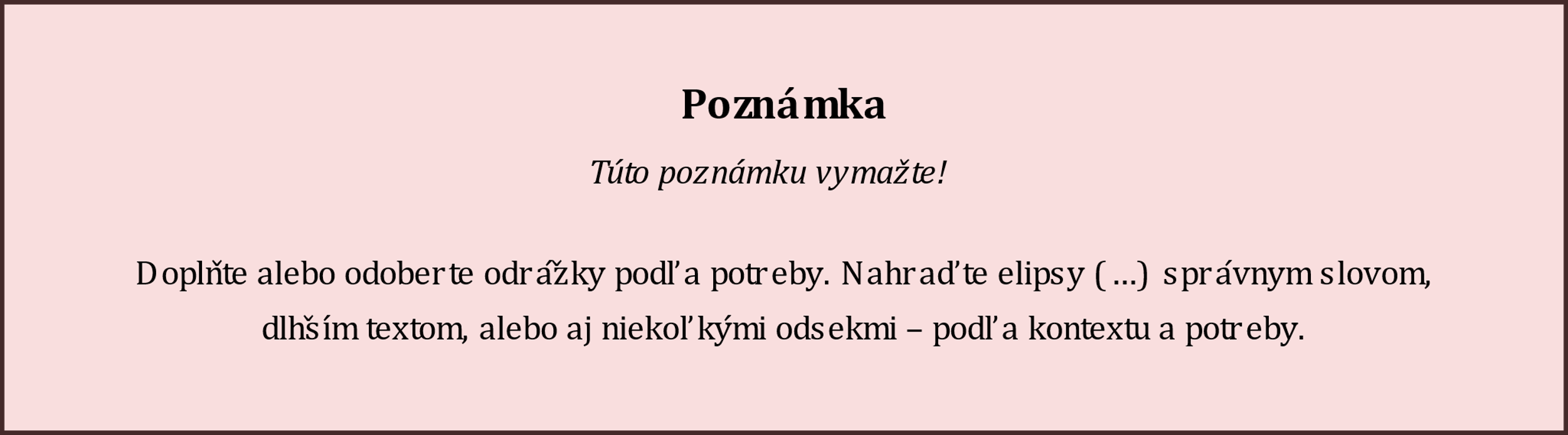 Dobrovoľníctvopočul/-a som …………vyskúšal/-a som …………chcel/-a by som vyskúšať …………Za dobrovoľníctvo sa vo všeobecnosti považuje …………„Dobrovoľník je človek, …………“Dobrovoľníkom sa môže stať ………… pohlavia, veku, vzdelania, vierovyznania či postavenia na trhu práce.Medzi hlavné oblasti dobrovoľníctva patria:•	•	•	•	•	Medzi základné formy dobrovoľníctva radíme:•	Vzájomná pomoc alebo svojpomoc•	Filantropia či služba iným•	Participácia•	Advokácia (občianska advokácia)Dobrovoľníctvo je možné klasifikovať podľa•	Z hľadiska historického vývoja:◌	◌	…•	Z hľadiska smerovania, ktorým sa dobrovoľníctvo vytvára:◌	◌	…•	Podľa miery využívania dobrovoľníctva v organizácii:◌	◌	…•	Z časové hľadiska, dobrovoľnícke činnosti môžeme realizovať ako:◌	◌	…Z historického hľadiska môžeme vývoj dobrovoľníctva u nás rozdeliť na obdobia:•	rokov 1989 – 1998 „komunitným a kolektívnym obdobím dobrovoľníctva“:◌	◌	…•	roky 1998 – 2012 „riadeným a profesionalizovaným“:◌	◌	…Prechod k novému – riadenému, profesionalizovanému typu dobrovoľníctva:•	Prvé dobrovoľnícke centrum – …………•	Medzinárodný rok dobrovoľníkov – …………•	Servisný internetový portál www.‌dobrovolnictvo.‌sk – …………•	Dni dobrovoľníctva – …………•	Najmä na zapájanie detí a mládeže do dobrovoľníckych aktivít – …………•	Firemné dobrovoľníctvo a komunitné investovanie – …………•	Projekty, ktoré pretrvali – …………•	Verejné uznanie dobrovoľníctva – …………V roku 2011 sa uskutočnil dosiaľ najrozsiahlejší výskum o dobrovoľníctve na Slovensku:…………•	…Dobrovoľníctvo na Slovensku je charakteristické:•	•	•	•	•	•	Problematikou právnej úpravy dobrovoľníctva:•	•	•	•	•	•	•	•	Manažment dobrovoľníkov v sociálnopedagogickej činnosti:•	•	•	•	Typy motivácie k dobrovoľníctvu (Tošner, Sozanská, 2002, s. 47):•	•	•	Nevhodné až nebezpečné motívy:•	•	•	•	•	•	•	•	…Hlavné bariéry v dobrovoľníctve:•	•	•	Koordinátor dobrovoľníkov:•	•	K hlavným funkciám dobrovoľníctva z pohľadu sociálnej pedagogiky môžeme zaradiť:•	•	•	•	Dobrovoľníctvo patrí k profylaktickej forme trávenia času:•	◌	◌	•	◌	•	◌	Manažment a metodický proces s dobrovoľníkmi:•	Sociálny pedagóg:◌	◌	…•	Vytváranie ponuky činností pre dobrovoľníkov:◌	◌	…•	Získavanie dobrovoľníkov:◌	◌	…•	Výber a výcvik dobrovoľníkov:◌	◌	…•	Príprava dobrovoľníkov:◌	◌	…•	Supervízia:◌	◌	…•	Ocenenie a odmeňovanie dobrovoľníkov:◌	◌	…•	Rozchod s dobrovoľníkom:◌	◌	…•	Neformálne, dobré vzťahy medzi ľuďmi:◌	◌	…•	Manažment dobrovoľníckej činnosti vykonávanej s deťmi a mládežou:◌	◌	…Cvičenie 9-B Fundraising v sociálnopedagogickej činnostiHistória fundraisingu:•	•	•	…•	◌	◌	◌	…Zdroje, ktoré sú dôležité na dlhodobú udržateľnosť organizácie, môžeme rozlíšiť:•	•	•	•	Zdroje finančných prostriedkov:•	individuálne darcovstvo: …………◌	…•	firemný fundraising: …………◌	…•	nadačné, vládne granty: …………◌	…•	programy Európskej únie a zahraničných zastupiteľstiev: …………◌	…•	benefičné podujatia: …………◌	…•	verejné zbierky: …………◌	…•	náboženské organizácie: …………◌	…•	samofinancovanie: …………◌	…Fundraiser: …………•	•	•	•	Ak chceme byť pri fundraisingu úspešní, je potrebné ovládať nasledujúce zručnosti:•	•	•	•	•	•	•	•	•	•	Hlavné zásady fundraisingu:•	•	•	•	•	•	•	•	•	•	Každá fundraisingová skupina má svoj:•	•	•	•	•	•	•	•	Na verejnoprospešné aktivity môžeme získavať peniaze rôznymi formami:•	Osobné stretnutie:◌	…•	Verejná zbierka:◌	…•	Telefonická kampaň:◌	…•	Poštová kampaň:◌	…•	Inzercia:◌	…•	Organizovanie akcií:◌	…•	Členstvo:◌	…•	Závet:◌	…•	Zdieľaný marketing – cause related marketing:◌	…•	Darcovská SMS správa DMS (donors message service):◌	…•	Online fundraising:◌	…Niektoré chyby, ktoré nastávajú v procese fundraisingu:•	•	•	•	•	•	•	•	•	•	Cvičenie 9-C Vybrané príležitosti na uplatnenie sociálnopedagogickej činnosti v dobrovoľníctve a fundraisinguV pozícii profesionála môže vykonávať napríklad dobrovoľnícku činnosť na telefónnej a internetovej linke pomoci, každá organizácia poskytujúca dobrovoľnícke príležitosti uvádza tieto možnosti na svojich interných e-stránkach alebo formou bulletinu, ktoré môžu byť tiež v elektronickej forme napríklad i Bulletin Linky detskej istoty.…………Ďalšou oblasťou vhodnou na dobrovoľnícku činnosť sú zariadenia kompenzujúce výchovu v rodinnom prostredí, kam radíme napríklad Nadáciu Úsmev ako dar, ktorá prípravuje dobrovoľníkov na dobrovoľnícku činnosť s deťmi v náhradnej rodinnej starostlivosti.…………Anjelská akadémia:•	…SOS program pre mladých dospelých:•	…Deti choré na lásku:•	…Sociálny pedagóg sa môže stať členom klubu fundraiserov v organizačnej zložke Slovenského centra fundraisingu:•	…•	…Osobitú pozornosť vo fundraisingovej činnosti sociálneho pedagóga predstavuje zapojenie detí a mládeže:•	…Samotný sociálny pedagóg sa stáva získaným zdrojom, ak pôsobí v pozícii dobrovoľníka v organizácii, pre ktorý ľudský zdroj v podobe profesionála pre činnosť s deťmi tvorí nosný pilier služieb, ktorý poskytuje. Jedným z takých je Centrum Koburgovo, n. o., ktoré:•	…Ďalšie dobrovoľnícke a fundraisingové činnosti sociálneho pedagóga:•	…fund (…………)+to raise (…………)=…………